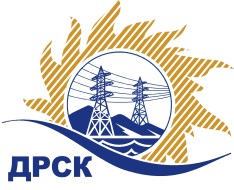 Акционерное Общество«Дальневосточная распределительная сетевая  компания»Протокол процедуры вскрытия поступивших конвертов с заявками участников на переторжкуСПОСОБ И ПРЕДМЕТ ЗАКУПКИ: Открытый запрос предложений   «Вагон-дом на шасси прицепа»   закупка 1075 ПРИСУТСТВОВАЛИ:   Члены постоянно действующей Закупочной комиссии АО «ДРСК» 1 уровня   Информация о результатах вскрытия конвертов:В адрес Организатора закупки поступило 2 (две) заявки на участие в  переторжке, конверты с которыми были размещены на сайте Единой электронной торговой площадки (АО «ЕЭТП»)Вскрытие конвертов было осуществлено в электронном сейфе Организатора закупки на сайте Единой электронной торговой площадки (АО «ЕЭТП»), по адресу в сети «Интернет»: https://rushydro.roseltorg.ruДата и время начала процедуры вскрытия конвертов с предложениями на участие в переторжке: 09:00 часов московского времени  03.08.2017 гМесто проведения процедуры вскрытия конвертов с заявками на участие в переторжке: на сайте Единой электронной торговой площадки (АО «ЕЭТП»), по адресу в сети «Интернет»: https://rushydro.roseltorg.ruВ конвертах обнаружены заявки следующих участников:Секретарь Закупочной комиссии 1 уровня АО «ДРСК»  	                                                    	М.Г. Елисеева Исп.Ирдуганова И.Н.397-147irduganova-in@drsk.ru№ 555/МТПиР-П«03»  августа 2017 г.№Наименование участника и его адресЦена заявки до переторжки, руб. без НДСЦена заявки после переторжки, руб. без НДС1Общество с ограниченной ответственностью "Группа Компаний Энергоцентр" (614000, Российская Федерация, Пермский край, Пермь, ул. Монастырская, д. 61 офис (квартира) офис 424)  1 737 288,14  Заявка не поступила2Общество с ограниченной Ответственностью «СОЮЗ» (675000, Российская Федерация, Амурская область, г. Благовещенск, ул. Студенческая, 16) 1 483 050,85  1 480 000,003Общество с ограниченной ответственностью "Подрядчик" (308000, Российская Федерация, Белгородская область, Белгород г, Гражданский пр-кт, 4 офис (квартира) 28) 1 949 627,12  Заявка не поступила4Общество с ограниченной ответственностью "СПЕЦМАШ" (690002, Российская Федерация, Приморский край, Владивосток, Мыс Кунгасный тер, 5 офис (квартира) 3)
2 059 000,00  2 033 898,31